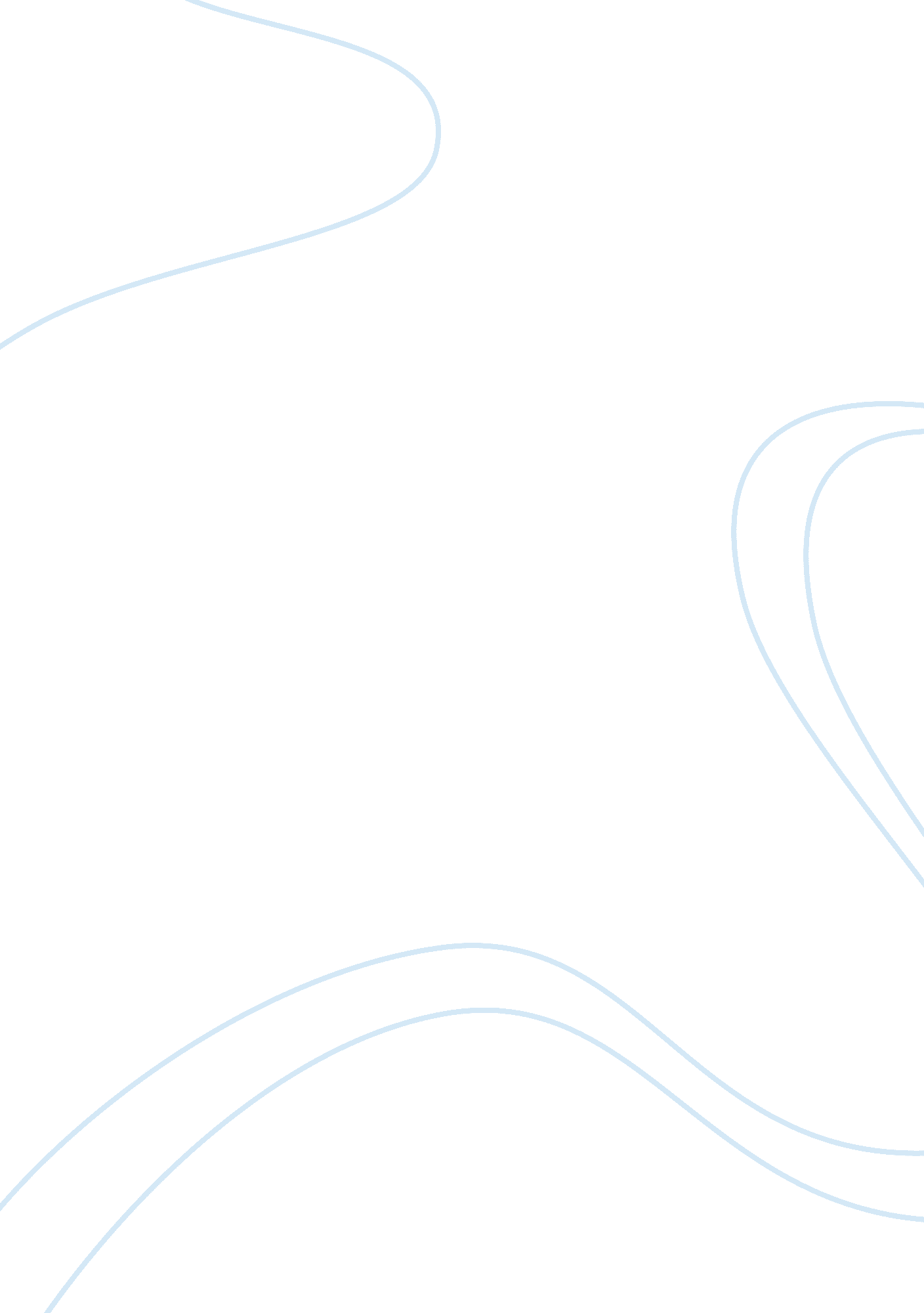 Laws and trials of the 1920’sLaw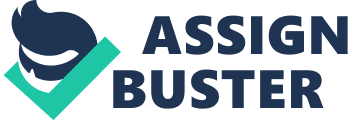 1. After reading about the subject, define the word " Prohibition" as it pertains to the 18th amendment. Prohibition in the United States was a measure designed to reduce drinking by eliminating the businesses that manufactured, distributed, and sold alcoholic beverages. The Eighteenth Amendment to the U. S. Constitution took away license to do business from the brewers, distillers, vintners, and the wholesale and retail sellers of alcoholic beverages. 2. Why did the United States have a Prohibition movement and enact Prohibition? The leaders of the prohibition movement were alarmed at the drinking behavior of Americans, and they were concerned that there was a culture of drink among some sectors of the population that, with continuing immigration from Europe, was spreading. 3. What was the ultimate goal (purpose) of the 18th Amendment? The ultimate goal/ purpose were to just have saloons stop liquor trafficking and taking away business or people from other places. People abused the liquor and all the profits went towards it. 4. If I wanted to drink alcohol during Prohibition, where would I go? If you were to drink alcohol during Prohib ition, there were hidden saloons some underground with a dark door and a peep hole, that is where you would go. It is called a speakeasy. 5. What would I want if I asked for " the real McCoy"? If you asked for The Real Mcoy, you would be asking for top quality liquor. 6. What would I be making if I was cooking " tarantula juice" and some " coffin varnish"? If you were making or cooking tarantula juice or coffin varnish you would be making homemade liquor and alcohol. 7. If I was for Prohibition what two organizations would I want to join? If you were for Prohibition you would join the Woman’s Temperance Union & the Anti-Saloon League. 